Organised by the Friends of Alton Abbey: Registered Charity No 284876            open days	at  Alton	abbey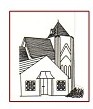 Saturday  and  Sunday	June  9th & 10th	12 noon - 5.0pmAdmission £3	Tea and Cake £3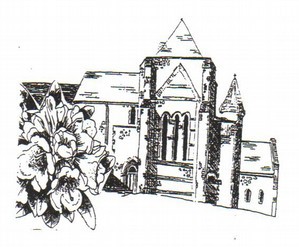 Lace making & Display of work BEAUTIFUL Stationary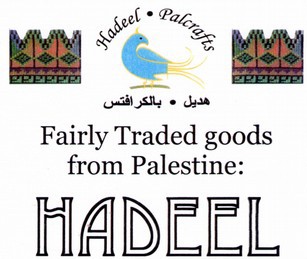 pretty bantam chickensPlants  &	Second-hand books for salePiano Recital 3pm Sunday 10thAlton Abbey is signed off the A339, & is between Beech & MedsteadFriends of Alton Abbey, Alton Abbey, Abbey Road, Beech, Alton, GU34 4AP